TOPLANTI TUTANAĞITOPLANTI TUTANAĞIKonuErgoterapi bölümü kapsamında yürütülmesi planlanan ihtisaslaşma projelerinin değerlendirilmesiTarih06.02.2024Saat16:00YerOnline (Çevrim içi)GÜNDEM1. Açılış ve Yoklama2. Gündemin Okunması 3. "Parkinson Hastalığı Olan Yetişkinlerde Farklı Atmosfer Ortamlarında Uygulanan Kognitif Rehabilitasyonun Dikkat ve Bilişsel Becerilere Etkisi: Randomize Kontrollü Longitudinal Çalışma" adlı projenin sunumu ve tartışılması4. "Uyku Kalitesini Artırmak ve Sağlığı Geliştirmek için Kaya Tuzu İçeren Yatak Kılıflarının Üretimi" adlı projenin sunumu ve tartışılması5. Her iki projeye ilişkin oylama ve kararların alınması6. KapanışTOPLANTI KARARLARIProje Sunumları ve Tartışılması:- Proje Başlığı: Parkinson Hastalığı Olan Yetişkinlerde Farklı Atmosfer Ortamlarında Uygulanan Kognitif Rehabilitasyonun Dikkat ve Bilişsel Becerilere Etkisi: Randomize Kontrollü Longitudinal Çalışma- Proje Yürütücüleri: Doç. Dr. Ceyhun Türkmen, Doç. Dr. Meltem Yazıcı Gülay, Dr. Öğr. Üyesi Tuğba Arslan, Dr. Öğr. Üyesi Nilay Şahan, Dr. Öğr. Üyesi İlkem Ceren Sığırtmaç, Öğr. Gör. Ayşenur Karakuş, Arş. Gör. Feyza Şengül- Yürütüleceği Birim: Sağlık Bilimleri Fakültesi Ergoterapi Bölümü- Proje Başlığı: Uyku Kalitesini Artırmak ve Sağlığı Geliştirmek için Kaya Tuzu İçeren Yatak Kılıflarının Üretimi- Proje Yürütücüsü: Doç. Dr. Ceyhun Türkmen- Yürütüleceği Birim: Sağlık Bilimleri Fakültesi Ergoterapi BölümüKarar:Bölüm kurulu üyeleri, sunulan her iki projeyi detaylı bir şekilde incelemiş ve tartışmıştır. Projelere ilişkin görüşler paylaşılmış ve aşağıdaki kararlar:- "Parkinson Hastalığı Olan Yetişkinlerde Farklı Atmosfer Ortamlarında Uygulanan Kognitif Rehabilitasyonun Dikkat ve Bilişsel Becerilere Etkisi: Randomize Kontrollü Longitudinal Çalışma" adlı proje, Çankırı Karatekin Üniversitesi Sağlık Bilimleri Fakültesi Ergoterapi Bölümü tarafından yürütülecektir.- "Uyku Kalitesini Artırmak ve Sağlığı Geliştirmek için Kaya Tuzu İçeren Yatak Kılıflarının Üretimi" adlı proje, Çankırı Karatekin Üniversitesi Sağlık Bilimleri Fakültesi Ergoterapi Bölümü tarafından yürütülecektir.- Her iki projenin yürütücüleri ve ekipleri, proje sunumunda belirtilen üyeler olarak atanmıştır.- Projelerin, üniversitenin ve bölümün stratejik hedefleriyle uyumlu olduğu ve bilimsel katkı sağlayacağı konusunda mutabık kalınmıştır.- Projelerin yürütülmesi için gerekli tüm destek ve kaynakların sağlanması konusunda karar verilmiştir.bölüm kurulu üyeleri tarafından oy birliği ile alınmıştır.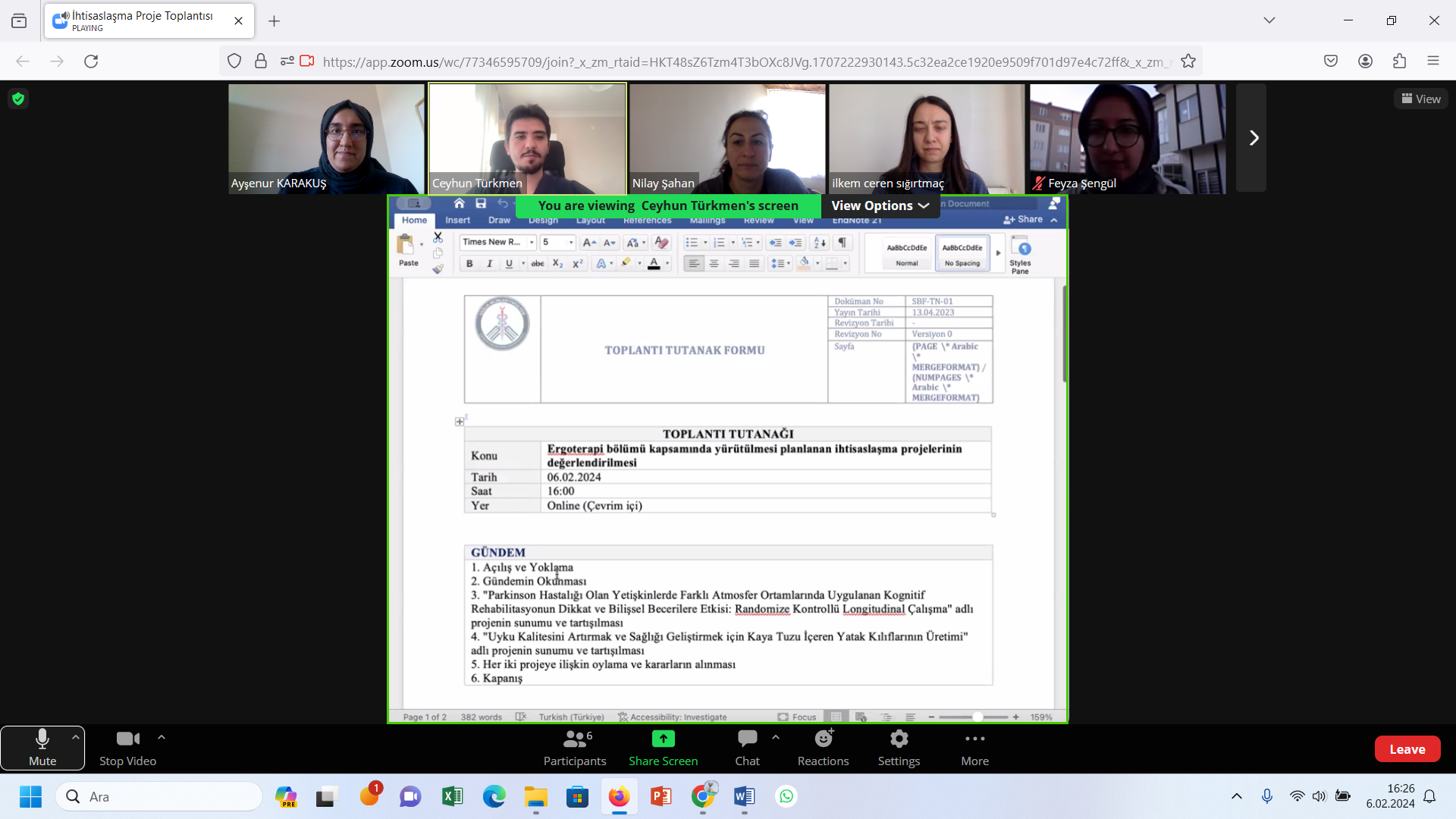 Adı SoyadıMELTEM YAZICI GÜLAYAdı SoyadıCEYHUN TÜRKMENAdı SoyadıTUĞBA ARSLANUnvanıDOÇ. DR.UnvanıDOÇ. DR.UnvanıDR.ÖĞR.ÜYESİ İmzaİZİNLİİmzaİmzaAdı SoyadıNİLAY ŞAHANAdı SoyadıİLKEM CEREN SIĞIRTMAÇAdı SoyadıAYŞENUR KARAKUŞUnvanıDR. ÖĞR. ÜYESİUnvanıDR. ÖĞR. ÜYESİUnvanıÖĞR. GÖR İmzaİmzaİmzaAdı SoyadıFEYZA ŞENGÜLAdı SoyadıAdı SoyadıUnvanıARŞ. GÖR.UnvanıUnvanı İmzaİmzaİmza